Учащиеся 2,4 класса посетили детский сад. Во дворе сада ребята устроили выставку снежных фигур. Малыши остались довольны.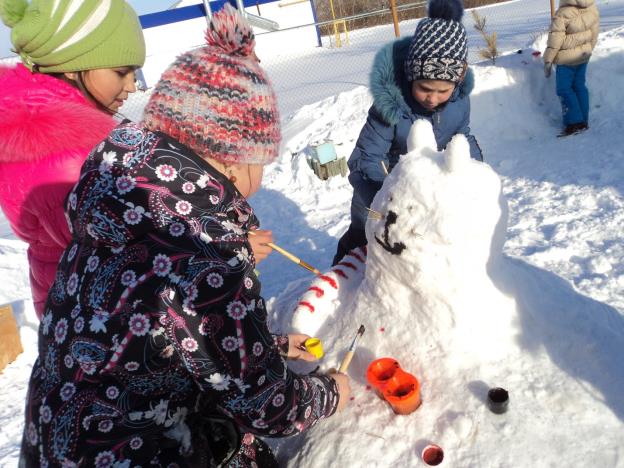 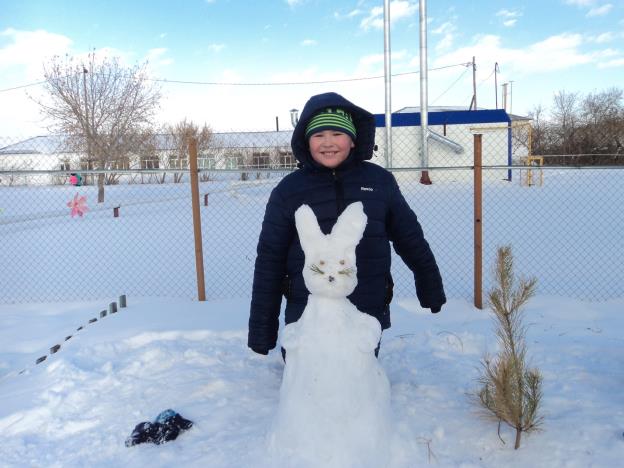 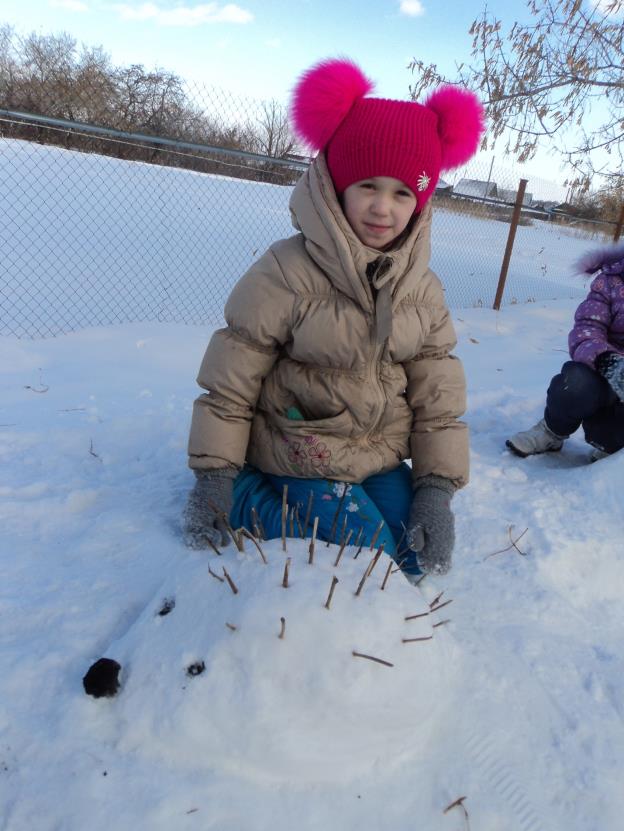 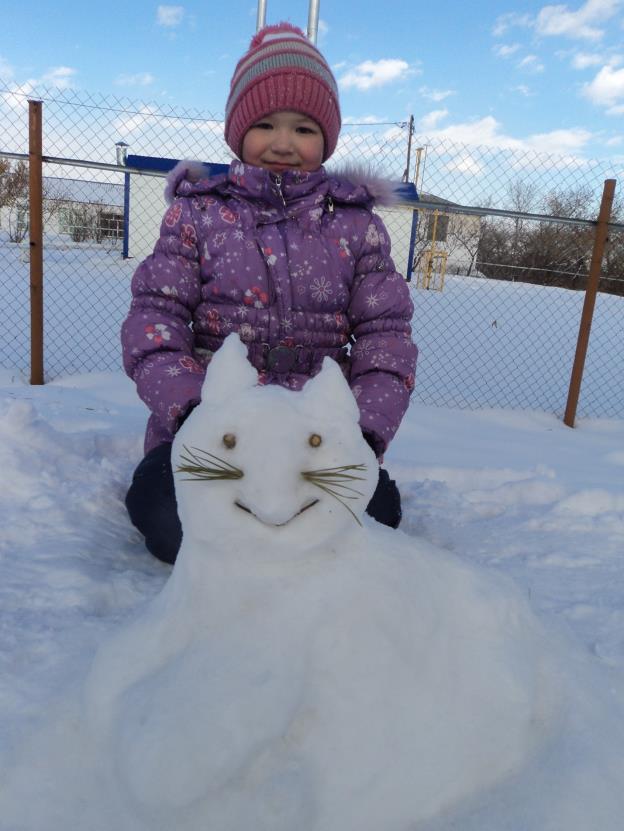 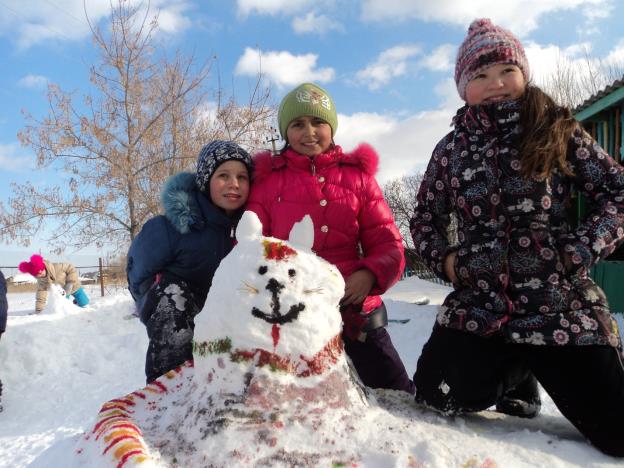 